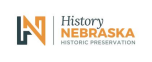 Consultants List (History, Architectural History, Historic Architecture, Architecture) The consultants on this list have expressed interest in providing professional services in identification, evaluation and treatment of Nebraska’s cultural resources and  have asked to be listed. This list is not intended to be all inclusive, and is open to consultants who represent themselves as meeting professional qualification standards  (36 CFR 61). If you are a professional consultant interested in being included on this list, please submit a completed form available on the NeSHPO website.  In providing this list, History Nebraska does not recommend, represent, endorse, or assume responsibility for the accuracy of this list, the quality of consultant’s work, nor guarantee that any work product  produced by those on this list will necessarily meet your project requirements. The professionals on this list possess varied levels of education and experience, and their listing does not imply that every  individual/firm is qualified to conduct all classes or levels of investigation, research, testing, or reporting. H neither recommends particular consultants, nor does it require that federal agencies, recipients of  federal grants, state agencies, local governments, or others hiring consultants, select consultants from this list. Because it is not possible for History Nebraska to fully verify the experience and credentials of  the firms and individuals included here, we strongly recommend that you ask for and check references before hiring anyone.Below is the format of the consultants list. Beneath each heading is information submitted by the consultant. Consultants List (History, Architectural History, Historic Architecture, Architecture) Page 1 of 17  Last updated April 2022 Firm / Individual  Contact Information Firm Name Address Website Individual Contact(s) Phone Number(s) Email Address Professional  Qualifications [ ] History [ ] Prehistoric  Archeology [ ] Historic Archeology [ ] Architectural History [ ] Historic Architecture [ ] Architecture Areas of Expertise [ ] Archeological Survey & Testing [ ] Archeological Data Recovery [ ] Geophysical Surveying Techniques (i.e. GPR,  Resistance Surveys, etc) [ ] Review & Compliance Projects (i.e. Section  106 and Section 110 of the NHPA, Section 4(f)  of the DOT Act of 1966, NEPA, etc) [ ] Historical / Architectural survey [ ] National Register of Historic Places  nominations [ ] HABS / HAER / HALS Level Documentation [ ] Rehabilitation Services (i.e. feasibility  studies / reports, NPS certified rehabilitation  tax credit documents, historic paint analysis,  monument restoration, etc) [ ] Preservation Planning (i.e. design guidelines,  preservation plans, heritage tourism  assessments, interpretive materials, etc) [ ] Historic Structures Reports [ ] GIS [ ] Other_____________________________ Size of Projects for which there is  an interest [ ] Up to $1,000 [ ] $1,000 to $5,000 [ ] $5,000 to  $10,000 [ ] $10,000 to  $20,000 [ ] over $20,000 [ ] Qualified Equal  Opportunity Firm Additional  comments from  the consultantConsultants List (History, Architectural History, Historic Architecture, Architecture) Page 2 of 17  Last updated April 2022 Consultants List (History, Architectural History, Historic Architecture, Architecture) Page 3 of 17  Last updated April 2022Consultants List (History, Architectural History, Historic Architecture, Architecture) Page 4 of 17  Last updated April 2022Consultants List (History, Architectural History, Historic Architecture, Architecture) Page 5 of 17  Last updated April 2022Consultants List (History, Architectural History, Historic Architecture, Architecture) Page 6 of 17  Last updated April 2022Consultants List (History, Architectural History, Historic Architecture, Architecture) Page 7 of 17  Last updated April 2022Consultants List (History, Architectural History, Historic Architecture, Architecture) Page 8 of 17  Last updated April 2022Consultants List (History, Architectural History, Historic Architecture, Architecture) Page 9 of 17  Last updated April 2022Consultants List (History, Architectural History, Historic Architecture, Architecture) Page 10 of 17  Last updated April 2022Consultants List (History, Architectural History, Historic Architecture, Architecture) Page 11 of 17  Last updated April 2022Consultants List (History, Architectural History, Historic Architecture, Architecture) Page 12 of 17  Last updated April 2022Consultants List (History, Architectural History, Historic Architecture, Architecture) Page 13 of 17  Last updated April 2022Consultants List (History, Architectural History, Historic Architecture, Architecture) Page 14 of 17  Last updated April 2022Consultants List (History, Architectural History, Historic Architecture, Architecture) Page 15 of 17  Last updated April 2022Consultants List (History, Architectural History, Historic Architecture, Architecture) Page 16 of 17  Last updated April 2022Consultants List (History, Architectural History, Historic Architecture, Architecture) Page 17 of 17  Last updated April 2022A & B Cultural Consultants, LLC •Prehistoric Archeology •Archeological Survey & Testing • Up to $1,000 1608 Sunset Drive •Historic Archeology •Archeological Data Recovery •$1,000 to $5,000 Louisville, CO 80027 •Architectural History •Review & Compliance Projects  •$5,000 to $10,000 303-666-0437 •Historical / Architectural Survey •$10,000 to $20,000 •National Register of Historic Places  •over $20,000Robert J. Mutaw Nominations 303-968-7880 •HABS / HAER / HALS Level Documentation rmutaw@comcast.net •Preservation Planning  • Other: Human Osteology AECOM •History •Archeological Survey & Testing •$10,000 to $20,000 161 Cheshire Lane North •Prehistoric Archeology •Archeological Data Recovery •over $20,000 Suite 500 •Historic Archeology •Review & Compliance Projects  Minneapolis, MN 55441 •Architectural History •Historical / Architectural Survey http://www.aecom.com/ •Historic Architecture •National Register of Historic Places  •Architecture Nominations •HABS / HAER / HALS Level Documentation •Preservation Planning  •Qualified Equal  •Historic Structures Reports Opportunity FirmAlley Poyner Macchietto Architecture P.C. •History •Historical / Architectural Survey 1516 Cuming Street •Architectural History •National Register of Historic Places  Omaha, NE 68102 •Historic Architecture Nominations http://www.alleypoyner.com/ •Architecture •HABS / HAER / HALS Level Documentation •Rehabilitation Services Jennifer Honebrink, AIA •Preservation Planning 402-341-1544 •Historic Structures Reportsjhonebrink@alleypoyner.com AO has 35 years of  AO •Historic Architecture •National Register of Historic Places  •$10,000 to $20,000 experience working  4610 Dodge Street •Architecture Nominations •over $20,000 with owners of  Omaha, NE 68132 historic properties.  http://www.aoomaha.co We deeply believe in  preserving  architecture.Bryan Zimmer, AIA 402-551-3400 bzimmer@aoomaha.co Apogee Environmental & Archaeological, Inc. •Prehistoric Archeology •Archeological Survey & Testing •$5,000 to $10,000 2008 Kanawha Blvd E •Historic Archeology •Archeological Data Recovery •$10,000 to $20,000 Charleston, WV 25311 •Architectural History •Review & Compliance Projects  •over $20,000 www.apogee-environmental.com •Historical / Architectural Survey •National Register of Historic Places  E. Quent Winterhoff Nominations 304-344-4579 •GIS quent@apogee-environmental.com •Qualified Equal  Opportunity FirmCertified Women’s  Aqua Terra Cultural Resource Consultants.  •History •Archeological Survey & Testing •$1,000 to $5,000 Business Enterprise  5518 Trosper Lake St SW •Prehistoric Archeology •Archeological Data Recovery •$5,000 to $10,000 and Disadvantaged  Tumwater, WA 98512  •Historic Archeology •Review & Compliance Projects  •$10,000 to $20,000 Business Enterprisehttp://www.aquaterracrc.com/ •Architectural History •Historical / Architectural Survey •over $20,000 •Historical Architecture •National Register of Historic Places  Sarah Amell  Nominations 360-359-6701 •HABS / HAER / HALS Level Documentation Sarah@aquaterracrc.com •Historic Structures Reports  •Qualified Equal  •GIS Opportunity Firm Avenue L Architects, LLC •Historical Architecture •Historical / Architectural Survey •$5,000 to $10,000 3457 Ringsby Court •Architecture •National Register of Historic Places  •$10,000 to $20,000 Suite 317 Nominations •over $20,000 Denver, CO 80216 •HABS / HAER / HALS Level Documentation http://www.avenueLarchitects.com •Rehabilitation Services •Preservation Planning Kathy C. Lingo, AIA •Historic Structures Reports 303-290-9930 •Qualified Equal  Kathy@avenueLarchitects.com Opportunity FirmBerggren Architects •History •Historical / Architectural Survey •$1,000 to $5,000 1201 O Street •Architectural History •National Register of Historic Places  •$5,000 to $10,000 Suite 302 •Historic Architecture Nominations •$10,000 to $20,000 Lincoln, NE 68508 •Architecture •HABS / HAER / HALS Level Documentation •over $20,000 http://www.berggrenarchitects.com •Rehabilitation Services •Preservation Planning Jerry Berggren •Historic Structures Reports 402-475-0597 •Qualified Equal  jb@berggrenarchitects.com  Opportunity Firm Bentonsport Preservation, LLC •History •Review & Compliance Projects  • Up to $1,000 26849 South Street •Architectural History •Historical/Architectural Survey •$1,000 to $5,000 Keosauque, IA 52565 •National Register of Historic Places  •$5,000 to $10,000 http://www.BentonsportPreservation.com Nominations •$10,000 to $20,000 •Preservation Planning •over $20,000Paula Mohr •Historic Structures Reports (319)592-3427 • Other: Grant Writing, Historic Tax Credit  BentonsportPreservation@gmail.com Applications Bozell, Rob Archeological Consultant • Up to $1,000 ∙ Prehistoric  ∙ Archeological Survey and Testing 4411 California Street  •$1,000 to $5,000 Archeology ∙ Archeological Data Recovery Omaha, NE 68131 •$5,000 to $10,000∙ Historic  ∙ Review and Compliance Projects Archeology ∙ NRHP Nominations 402-598-4828 ∙ Other: Analysis of Animal Bones Rbozell22@hotmail.com Burns & McDonnell •History •Archeological Survey & Testing • Up to $1,000 9400 Ward Parkway •Prehistoric  •Archeological Data Recovery •$1,000 to $5,000 Kansas City, MO 64114 Archeology •Review & Compliance Projects  •$5,000 to $10,000 •Historic Archeology •Historical / Architectural Survey •$10,000 to $20,000 http://www.burnsmcd.com/Services/Detail/Cultural-Resources •Architectural History •National Register of Historic Places  •over $20,000 •Historic Architecture Nominations Mark Latham, R.P.A. •Architecture •HABS / HAER / HALS Level Documentation 816-333-9400 •Preservation Planning •Qualified Equal  mlatham@burnsmcd.com •GIS Opportunity Firm• Other: Cultural Resources Management  Planning BVH Architects •Historic Architecture •Review & Compliance Projects  •over $20,000440 N. 8th Street •Architecture •Historical / Architectural Survey Suite 100 •National Register of Historic Places  Lincoln, NE 68501 Nominations http://www.bvh.com •HABS / HAER / HALS Level Documentation •Rehabilitation Services Dan Worth •Preservation Planning 402-475-4551 •Historic Structures Reports dworth@bvh.com Calvin L. Hinz Architects, P.C.  •Architectural History •Historical/Architectural Survey •over $20,000 3709 N 200th Street  •Architecture •Preservation Planning Elkhorn, NE 68022 •Historical Architecture www.clharchitects.com •Qualified Equal  Opportunity FirmRyan Hinz  402-291-6941 rhinz@clharchitects.com CLH Architects has  Cardno-Entrix •History •Archeological Survey & Testing •$5,000 to $10,000 over 50 years of  300 N. 4th Street, Suite 103 •Prehistoric Archeology •Archeological Data Recovery •$10,000 to $20,000 historic renovation  Bismark, ND •Historic Archeology •Geophysical Surveying Techniques •over $20,000 and rehabilitation  http://www.cardnoentrix.com •Architectural History •Review & Compliance Projects  design experience  throughout the  •Historical / Architectural Survey country.Jennifer Harty or Kade Ferris •National Register of Historic Places  701-221-5398 Nominations jennifer.harty@cardno.com •HABS / HAER / HALS Level Documentation kade.ferris@cardno.com •Preservation Planning •Historic Structures Reports •GIS •Other: Ethnographic studies, TCP studies Combs, Jason •History •Historical / Architectural Survey • Up to $1,000 501 West 28th Street •Architectural History •National Register of Historic Places  •$1,000 to $5,000 Kearney, NE 68845 •Historic Architecture Nominations •$5,000 to $10,000 •Historic Structures Reports •$10,000 to $20,000 308-236-5137 •GIS •over $20,000combshj@unk.edu Commonwealth Heritage Group, Inc.  •Prehistoric Archeology  •Archeological Survey and Testing  • up to 1,000 121 Washington Ave. N. 4th Floor •Historic Archeology  •Archeological Data Recovery  •$1,000 to 5,000 Minneapolis, MN 55401 •Architecture  •Geophysical Surveying Techniques  •$5,000 to $10,000 •Historical Architecture  •Review and Compliance Projects  •$10,000 to $20,000 Dylan Eigenberger •Historical/Architectural survey  •over $20,000 612-799-0279 •National Register of Historic Places  dylan.eigenberger@chg-inc.com Nominations  www.commonthwealthheritagegroup.com •HABS/HAER/HALS Documentation  •Rehabilitation Services  •Preservation Planning  •Historic Structures Reports  •Qualified Equal  •GIS  Opportunity FirmCommonwealth Heritage Group, Inc.  •Prehistoric Archeology  •Archeological Survey and Testing  •$5,000 to $10,000 8669 N. Deerwood Drive  •Historic Archeology  •Archeological Data Recovery  •$10,000 to $20,000 Milwaukee, WI 53209 •Architectural History  •Geophysical Surveying Techniques  •over $20,000 •Historical Architecture  •Review and Compliance Projects  Robert J. Watson, Ph.D, RPA  •Historical/Architectural survey  414-446-4121 •National Register of Historic Places  rwatson@chg-inc.com Nominations  www.commonthwealthheritagegroup.com •HABS/HAER/HALS Documentation  •Rehabilitation Services  •Qualified Equal  •Preservation Planning  Opportunity Firm•Historic Structures Reports  •GIS  Cox McLain Environmental Consulting  •History  •Review and Compliance Projects  •$5,000 to $10,000 8401 Shoal Creek Blvd  •Architectural History  •Historical/Architectural survey  •$10,000 to $20,000 Suite 100  •National Register of Historic Places  •over $20,000 Austin, TX 78757 Nominations  •HABS/HAER/HALS Documentation  Emily Reed •Preservation Planning  512-338-2223 •GIS •Qualified Equal  336-655-7933 Opportunity FirmEmilyR@coxmclain.com  www.coxmclain.com  Cultural Resource Analysts, Inc. •History •Archeological Survey & Testing •$5,000 to $10,000 Cox McLain is a full service HUB/DBE/WBE 421 21st Avenue  •Prehistoric Archeology •Archeological Data Recovery •$10,000 to $20,000 certified cultural  Suite 8 •Historic Archeology •Review & Compliance Projects  •over $20,000 resources consulting firm.  The firm includes 8 SOI  Longmount, CO 80501 •Historical / Architectural Survey qualified historians and  http://www.crai-ky.com/ •National Register of Historic Places  architectural historians,  including staff in the DC  Nominations •Qualified Equal  area with easy access to  •HABS / HAER / HALS Level Documentation Opportunity Firm the Library of Congress  •Preservation Planning and the National  Archives.Dyer Need for Preservation  •History •Historical/Architectural Survey •$1,000 to $5,000 117 W Oak St •Architectural History •National Register of Historic Places  •$5,000 to $10,000 Warrensburg, MO 64093 Nominations  •$10,000 to $20,000•Preservation Planning •GIS 660-441-9089 dyerneedforpreservation@gmail.com Elliott, Robinson & Company, LLP •Rehabilitation Services • Up to $1,000 2305 S. Blackman Rd., Suite D •Other: Accounting and cost certifications •$1,000 to $5,000 Springfield, MO 65809 •$5,000 to $10,000 http://www.ercpa.com •$10,000 to $20,000 •over $20,000Jacob Sanders, C.P.A. 417-887-0585 jsanders@ercpa.com Environmental Solutions & Innovations, Inc.  •History •Review & Compliance Projects  • Up to $1,000 SOI-qualified staff has  over 40 years CRM  (ESI) •Architectural History •Historical / Architectural Survey •$1,000 to $5,000 experience, and ESI  4525 Este Avenue •National Register of Historic Places  •$5,000 to $10,000 maintains a permanent  staff of Biologists and  Cincinnati, OH 45232 Nominations •$10,000 to $20,000 Engineers.http://www.envsi.com •HABS / HAER / HALS Level Documentation •over $20,000 •Historic Structures Reports Matthew Bray, MA •GIS 513-451-1777 727-348-5896 mbray@envsi.com Over 13 years of  Fendler & Associates •History •Historical / Architectural Survey • Up to $1,000 experience working  5201 Pattison Ave •Architectural History •National Register of Historic Places  •$1,000 to $5,000 with developers on  Saint Louis, MO 63110 Nominations •$5,000 to $10,000 cost certifications,  http://fendlerworld.com •HABS / HAER / HALS Level Documentation •$10,000 to $20,000 projections, and  syndication of tax  •Rehabilitation Services •over $20,000 Jennifer Sims Taylor credits.•Preservation Planning 314-664-7725 •Historic Structures Reports  jtaylor@fendlerworld.com Front Range Research Associates •History •Historical / Architectural Survey •$1,000 to $5,000 3635 West 46th Avenue •Architectural History •National Register of Historic Places  •$5,000 to $10,000 Denver, CO 80211 Nominations •$10,000 to $20,000 www.frhistory.com •HABS / HAER / HALS Level Documentation •over $20,000•GIS Thomas or Laurie Simmons •Other: Use of MS Access and ArcGIS in survey  303-477-7597 and nomination projects frraden@msn.com Haynes, Patrick •History •Review & Compliance Projects  • Up to $1,000 1425 Ash St •Architectural History •Historical / Architectural Survey •$1,000 to $5,000 Ashland, NE 68003 •National Register of Historic Places  •$5,000 to $10,000 Nominations •$10,000 to $20,000 402-417-6283 •HABS / HAER / HALS Level Documentation •over $20,000patrick.haynes@gmail.com •Preservation Planning  •Historic Structures Reports •GIS former Survey  HDR, Inc. •History •Archeological Survey & Testing •$1,000 to $5,000 Coordinator for  9563 South Kingston Ct., Suite 200 •Prehistoric Archeology •Archeological Data Recovery •$5,000 to $10,000 NebraskaEnglewood, CO 80112 •Historic Archeology •Geophysical Surveying Techniques •$10,000 to $20,000 http://www.hdrinc.com •Architectural History •Review & Compliance Projects  •over $20,000 •Historic Architecture •Historical / Architectural Survey •Architecture •National Register of Historic Places  Nominations •HABS / HAER / HALS Level Documentation •Rehabilitation Services •Preservation Planning •Qualified Equal  •Historic Structures Reports  Opportunity Firm •GIS HDR has over 100  Hess, Roise and Company  •History •Review & Compliance Projects  •$1,000 to $5,000 permanent staff  100 North First Street  •Architectural History •Historical / Architectural Survey •$5,000 to $10,000 consisting of  Minneapolis, MN 55401 •National Register of Historic Places  •$10,000 to $20,000 archaeologists,  www.hessroise.com Nominations •over $20,000 architectural  historians, and  •HABS / HAER / HALS Level Documentation ethnographers.Elizabeth Gales and Rachel Peterson  •Rehabilitation Services 612-338-1987 •Preservation Planning gales@hessroise.com or  •Historic Structures Reports •Qualified Equal  rachel@hessroise.com Opportunity Firm Historic Resources Group, Inc. •History •Review & Compliance Projects  •$1,000 to $5,000 442 South 28th Street •Architectural History •Historical / Architectural Survey •$5,000 to $10,000 Lincoln, NE 68510 •National Register of Historic Places  •$10,000 to $20,000 http://www.hrg-nebraska.com/ Nominations •over $20,000•Historic Structures Reports Melissa Dirr Gengler 402-770-5877 Melissa@hrg-nebraska.com Historic Tax Credit Initiative •Architectural History •Rehabilitation Services •over $20,000200 Wingo Way, Suite #100 •Historic Architecture Mt. Pleasant, SC 29464 www.historictaxcreditinitiative.com Brittany Lavelle Tulla 732-996-7745 Brittany@bvlhistoricpreservationresearch.com I currently consult for  Humstone Consulting •History •Historical / Architectural Survey •$1,000 to $5,000 a small group of  4420 Bingham Hill Road  •Architectural History •National Register of Historic Places  •$5,000 to $10,000 preservation-minded  Fort Collins, CO 80521 Nominations •$10,000 to $20,000 investors who aim to  •Preservation Planning •over $20,000 assist nonprofits.Mary Humstone 970-482-8939 humstone@uwyo.edu •over $20,000 I teach part-time in  Jackson-Jackson & Associates, Inc. •Architecture •Historical / Architectural Survey the American Studies  6912 North 97th circle, Suite 1 •Rehabilitation Services Program at the  Omaha, NE 68122 University of  http://jackson-jacksonassiciates.com Wyoming, and often  involve graduate  students in my  Eileen Korth projects, as well as  402-618-0787 students, graduate  ekorth@jjaarchitects.com assistants and interns. Keenoy Preservation  •History •Review & Compliance Projects  •$1,000 to $5,000 5229 Oleatha Ave •Architectural History  •Historical / Architectural Survey •$5,000 to $10,000 Saint Louis, MO 63139 •National Register of Historic Places  •$10,000 to $20,000 http://keenoypreservation.com/ Nominations •over $20,000•HABS / HAER / HALS Level Documentation Ruth Keenoy •Preservation Planning 314-723-5904 •Historic Structures Reports rdkeenoy@gmail.com Kirkham Michael •Architectural History •Review & Compliance Projects  • Up to $1,000 12700 West Dodge Road •Historic Architecture •Historical / Architectural Survey •$1,000 to $5,000 Omaha, NE 68154 •National Register of Historic Places  •$5,000 to $10,000 www.kirkham.com Nominations •$10,000 to $20,000 •HABS / HAER / HALS Level Documentation •over $20,000•Rehabilitation Services •Preservation Planning •Historic Structures Reports •GIS •Other: Public History Publications Specializing in rural,  Mead & Hunt, Inc. •Architectural History •Review & Compliance Projects  •$5,000 to $10,000 transportation, and  2440 Deming Way •Historic Architecture •Historical / Architectural Survey •$10,000 to $20,000 military architectural  Middleton, WI 53562-1562 •Architecture •National Register of Historic Places  •over $20,000 history and history.http://www.meadhunt.com/ Nominations •HABS / HAER / HALS Level Documentation Christina Slattery, Business Unit Leader,  •Rehabilitation Services Historic Preservation •Preservation Planning 608-273-6380 •Historic Structures Reports christina.slattery@meadhunt.com •GIS McCafferty, Shelley •Architectural History •Historical / Architectural Survey • Up to $1,000 2841 Everett Street •Historic Architecture •National Register of Historic Places  •$1,000 to $5,000 Lincoln, NE 68502 •Architecture Nominations •$5,000 to $10,000 •HABS / HAER / HALS Level Documentation •$10,000 to $20,000 308-667-2783 •Rehabilitation Services •over $20,000shellmac7@yahoo.com •Preservation Planning •Historic Structures Reports Master of  North Wind Resource Group •History •Archeological Survey & Testing • Up to $1,000 Architecture, Assoc. in  7200 South Alton Way, Suite A280 •Prehistoric Archeology •Archeological Data Recovery •$1,000 to $5,000 Graphic Design and  Centennial, CO 80112 •Historic Archeology •Geophysical Surveying Techniques •$5,000 to $10,000 Main Street Basic  http://www.northwindgrp.com •Architectural History •Review & Compliance Projects  •$10,000 to $20,000 Training.•Historic Architecture •Historical / Architectural Survey •over $20,000 Gregory Brown, MA, RPA •Architecture •National Register of Historic Places  602-363-8046 Nominations gbrown@northwindgrp.com •HABS / HAER / HALS Level Documentation •Rehabilitation Services •Preservation Planning •Historic Structures Reports  •Qualified Equal  •GIS Opportunity Firm •Other: Public Meeting Facilitation Nunn, Jessie •History •Historical / Architectural Survey • Up to $1,000 600 Meadowlark Lane •Architectural History •National Register of Historic Places  •$1,000 to $5,000 Livingston, MT 59047 Nominations •$5,000 to $10,000 www.jnunnconsulting.com •Other: Cultural Landscapes; Historical &  •$10,000 to $20,000 Geographical Contexts; Archival Research •over $20,000406-208-8727 jessienunn@gmail.com Former National  Office of the State Archaeologist (Iowa)  •History •Archeological Survey & Testing • Up to $1,000 Register Coordinator  University of Iowa •Prehistoric Archeology •Archeological Data Recovery •$1,000 to $5,000 for Nebraska700 Clinton Street Building •Historic Archeology •Geophysical Surveying Techniques •$5,000 to $10,000 Iowa City, IA 52242 •Architectural History •Review & Compliance Projects  •$10,000 to $20,000 archaeology.uiowa.edu •Historical / Architectural Survey •over $20,000 •National Register of Historic Places  Nominations •HABS / HAER / HALS Level Documentation •Preservation Planning •Historic Structures Reports  •GIS •Other: National Historic Landmark  Nominations, Lithic Use Wear Analysis, Faunal  Analysis Over 40 years  PaleoWest Archaeology •History •Archeological Survey & Testing • Up to $1,000 experience providing  13971 Telluride Drive •Prehistoric Archeology •Archeological Data Recovery •$1,000 to $5,000 cultural resource  Broomfield, CO 80020 •Historic Archeology •Review & Compliance Projects  •$5,000 to $10,000 services for  http://www.paleowest.com •Historical / Architectural Survey •$10,000 to $20,000 compliance and other  projects (National  •National Register of Historic Places  •over $20,000 Register/NHL  Kevin Thompson, M.A., R.P.A Nominations nominations, heritage  303-522-0877 •HABS / HAER / HALS Level Documentation •Qualified Equal  tourism).kthompson@paleowest.com •Historic Structures Reports Opportunity Firm •GIS Power Engineers •History •Archeological Survey & Testing •$1,000 to $5,000 3900 S. Wadsworth Blvd. Ste 700 •Prehistoric Archeology •Archeological Data Recovery •$5,000 to $10,000 Lakewood, CO 80235 •Historic Archeology •Review & Compliance Projects  •$10,000 to $20,000 http://www.powereng.com •Historic Architecture •National Register of Historic Places  •over $20,000Nominations Josh McNutt M.A, RPA  •Rehabilitation Services 303-716-8904 •Preservation Planning josh.mcnutt@powereng.com •GIS POWER is a full  Preservation Research Office •History •Historical / Architectural Survey •$1,000 to $5,000 service environmental  3407 S. Jefferson Avenue #207 •Architectural History •National Register of Historic Places  •$5,000 to $10,000 and engineering  St. Louis, MO 63118  Nominations •$10,000 to $20,000 contractor providing  www.preservationresearch.com  •HABS / HAER / HALS Level Documentation •over $20,000 service to all state,  •Preservation Planning federal, and local  clients.Michael R. Allen •Historic Structures Reports  314-920-5680 contact@preservationresearch.com Preservation Solutions, LLC •History •Review & Compliance Projects  •$1,000 to $5,000 606 Spruce Street •Architectural History •Historical / Architectural Survey •$5,000 to $10,000 Wamego, KS 66547 •National Register of Historic Places  •$10,000 to $20,000 http://preservation-solutions.net/ Nominations •over $20,000•HABS / HAER / HALS Level Documentation Kerry Davis •Rehabilitation Services 816-225-5605 •Preservation Planning kdavis@preservation-solutions.net •Historic Structures Reports RDG Planning & Design  •Historical Architecture •Review & Compliance Projects  •$5,000 to $10,000 900 Farnam Street Suite 100 •Architectural History •Historical / Architectural Survey •$10,000 to $20,000 Omaha, NE 68102 •Architecture  •National Register of Historic Places  •over $20,000www.rdgusa.com Nominations •HABS / HAER / HALS Level Documentation Amy Haase  •Rehabilitation Services 402-392-0133 •Preservation Planning ahaase@rdgusa.com •Historic Structures Reports •GIS Reaves Research & Consulting •History •National Register of Historic Places  921 W. G Street NominationsJenks, OK 74037 www.scatteredhistorian.com Stacy Reaves 918-527-0514 reavessw@gmail.com Rosin Preservation, LLC  •History •Review & Compliance Projects  •$5,000 to $10,000 1712 Holmes Street •Architectural History  •Historical / Architectural Survey •$10,000 to $20,000 Kansas City, MO 64108 •Architecture •National Register of Historic Places  •over $20,000 www.rosinpreservation.com Nominations •HABS / HAER / HALS Level Documentation Elizabeth Rosin •Rehabilitation Services 816-472-4950 •Preservation Planning •Qualified Equal  info@rosinpreservation.com  •Historic Structures Reports Opportunity FirmSinclair Hille Architects  •Architecture •Historical / Architectural Survey •$5,000 to $10,000 700 Q Street  •Rehabilitation Services •$10,000 to $20,000 •Historic Structures Reports •over $20,000Lincoln, NE 68508 www.sinclairhille.com Lizabeth Bavitz  402-476-7331 lbavitz@sinclairhille.com  Sommer, Lawrence •History •Review & Compliance Projects  •$1,000 to $5,000 583 Maple Park Drive •Architectural History •Historical / Architectural Survey •$5,000 to $10,000 Mendota Heights, MN 55118 •National Register of Historic Places  •$10,000 to $20,000 Nominations •over $20,000651-797-3645 •Preservation Planning ljsommer@aol.com Summit Envirosolutions, Inc. •History •Review & Compliance Projects  • Up to $1,000 1210 E 115th St  •Architectural History •Historical / Architectural Survey •$1,000 to $5,000 Burnsville, MN 55337 •National Register of Historic Places  •$5,000 to $10,000 http://www.summite.com/ Nominations •$10,000 to $20,000 •HABS / HAER / HALS Level Documentation •over $20,000 Marjorie Pearson •Preservation Planning 651-644-8080 •Historic Structures Reports •Qualified Equal  mpearson@summite.com •GIS Opportunity Firm•Other: Historic Tax Credits (State & Federal) Section 106  SWCA Environmental Consultants •History •Archeological Survey & Testing •$1,000 to $5,000 compliance; corridor  295 Interlocken Blvd., Suite 300 •Architectural History •Archeological Data Recovery •$5,000 to $10,000 studies; NRHP  Denver, CO 80021 •Review & Compliance Projects  •$10,000 to $20,000 nominations; historic  http://www.swca.com •Historical / Architectural Survey •over $20,000 context development;  mitigation guidance•National Register of Historic Places  Nominations •HABS / HAER / HALS Level Documentation •Rehabilitation Services •Preservation Planning •Historic Structures Reports  •GIS •Other: Engineering History/Structure  •Qualified Equal  Evaluations; Grant and TE Funding Applications;  Opportunity Firm Large-Format Photography; Agreement  Documents. SWCA is a full-service  Terracon •Prehistoric Archeology •Archeological Survey & Testing • Up to $1,000 compliance company  15080 A Circle •Historic Archeology •Archeological Data Recovery •$1,000 to $5,000 for 30+ years in the  Omaha, NE 68144 •Geophysical Surveying Techniques •$5,000 to $10,000 U.S. West, with  www.terracon.com •Review & Compliance Projects  •$10,000 to $20,000 speciality in the  historic built  •Historical / Architectural Survey •over $20,000 environment.•National Register of Historic Places  Nominations •HABS / HAER / HALS Level Documentation •Rehabilitation Services •Preservation Planning •Qualified Equal  •Historic Structures Reports  Opportunity Firm •GIS The Window Doctor  •Window Repair • Up to $1,000 4401 Woolworth Avenue  •$1,000 to $5,000 Omaha, NE 68105 •$5,000 to $10,000 •$10,000 to $20,000 https://sites.google.com/site/omahawindowmd/  •over $20,000Douglas Morin  402-672-2208 dmorin7@gmail.com Window repair in  TRC Environmental Corporation •History •Archeological Survey & Testing •$1,000 to $5,000 houses built prior to  605 Skyline Drive •Prehistoric Archeology •Archeological Data Recovery •$5,000 to $10,000 1950; reglazing, sash  Laramie, WY 82070 •Historic Archeology •Review & Compliance Projects  •$10,000 to $20,000 ropes, minor wood  www.trcsolutions.com •Historical / Architectural Survey •over $20,000 repair, etc. •National Register of Historic Places  James Lowe, M.A., R.P.A. Nominations 307-742-3843 •HABS / HAER / HALS Level Documentation 307-760-0803 (cell) •Historic Structures Reports •Qualified Equal  jlowe@trcsolutions.com  •GIS Opportunity Firm •Other: TCPs, Cultural landscapes, etc. Decades of cultural  Wapsi Valley Archaeology •History •Archeological Survey & Testing • Up to $1,000 resources  211 West Main Street •Prehistoric Archeology •Archeological Data Recovery •$1,000 to $5,000 management  Anamosa, IA 52205 •Historic Archeology •Review & Compliance Projects  •$5,000 to $10,000 experience: survey,  http://www.wapsivalleyarch.com •Architectural History •Historical / Architectural Survey •$10,000 to $20,000 testing and data  recovery, etc.•National Register of Historic Places  •over $20,000 Nurit Finn Nominations 319-462-4760 •HABS / HAER / HALS Level Documentation •Qualified Equal  ngfinn@wapsivalleyarch.com •Preservation Planning Opportunity Firm •Historic Structures Reports WSP USA Inc. •History •Archeological Survey & Testing •$1,000 to $5,000 300 Wyandotte Street •Prehistoric Archeology •Archeological Data Recovery •$5,000 to $10,000 Suite 200 •Historic Archeology •Review & Compliance Projects  •$10,000 to $20,000 Kansas City, MO 64105 •Architectural History •Historical / Architectural Survey •over $20,000 http://www.wsp.com •Architecture  •National Register of Historic Places  Nominations Hope Luhman •HABS / HAER / HALS Level Documentation 816-398-8656 •Rehabilitation Services Hope.Luhman@wsp.com •Historic Structures Reports  •GIS •Qualified Equal  Camilla Deiber •Other: Use of GPS and MSAccess for  Opportunity Firm816-559-3815 architectural and archaeological surveys Camilla.McDonald@wsp.com XII Stones, Inc. Architecture & Planning  •Architectural History •Review & Compliance Projects  •over $20,000 6821 NW 3rd Street •Historic Architecture •Historical / Architectural Survey Lincoln, NE 68521 •Architecture •National Register of Historic Places  Nominations Mike Rindone, AIA, NCARB •HABS / HAER / HALS Level Documentation •Qualified Equal  402-429-0379 •Rehabilitation Services Opportunity Firmmike@rindoneinc.com  •Preservation Planning •Historic Structures Reports •Other: Building Pathology Investigations 